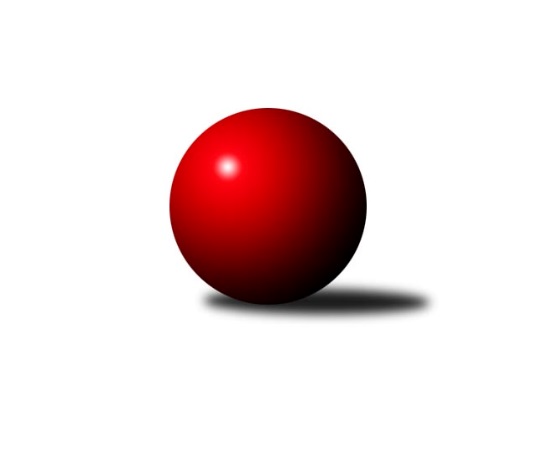 Č.9Ročník 2010/2011	26.11.2010Nejlepšího výkonu v tomto kole: 1677 dosáhlo družstvo: TJ Sokol Sedlnice ˝B˝Okresní přebor Nový Jičín 2010/2011Výsledky 9. kolaSouhrnný přehled výsledků:KK Lipník nad Bečvou ˝B˝	- KK Lipník nad Bečvou˝C˝	8:2	1549:1523		24.11.TJ Frenštát p.R. ˝B˝	- TJ Spartak Bílovec˝B˝	8:2	1559:1445		24.11.TJ Sokol Sedlnice˝C˝	- Kelč˝A˝	4:6	1631:1611		25.11.KK Hranice˝B˝	- TJ Nový Jičín˝B˝	10:0	1653:1403		26.11.Kelč˝B˝	- TJ Sokol Sedlnice ˝B˝	2:8	1505:1677		26.11.Tabulka družstev:	1.	KK Lipník nad Bečvou ˝B˝	9	6	0	3	58 : 32 	 	 1546	12	2.	Kelč˝A˝	9	6	0	3	54 : 36 	 	 1623	12	3.	KK Hranice˝B˝	9	5	0	4	51 : 39 	 	 1596	10	4.	KK Lipník nad Bečvou˝C˝	9	5	0	4	50 : 40 	 	 1577	10	5.	TJ Sokol Sedlnice ˝B˝	9	5	0	4	48 : 42 	 	 1595	10	6.	TJ Spartak Bílovec˝B˝	9	5	0	4	48 : 42 	 	 1548	10	7.	TJ Sokol Sedlnice˝C˝	9	5	0	4	46 : 44 	 	 1561	10	8.	TJ Frenštát p.R. ˝B˝	9	4	0	5	49 : 41 	 	 1536	8	9.	TJ Nový Jičín˝B˝	9	3	0	6	24 : 66 	 	 1417	6	10.	Kelč˝B˝	9	1	0	8	22 : 68 	 	 1460	2Podrobné výsledky kola:	 KK Lipník nad Bečvou ˝B˝	1549	8:2	1523	KK Lipník nad Bečvou˝C˝	Radek Kolář	 	 197 	 195 		392 	 0:2 	 398 	 	206 	 192		Miroslav Ondrouch	Vlastimila Kolářová	 	 189 	 182 		371 	 2:0 	 357 	 	179 	 178		Ivana Vaculíková	Radek Lankaš	 	 199 	 207 		406 	 2:0 	 391 	 	189 	 202		Ladislav Mandák	Jiří Kolář	 	 176 	 204 		380 	 2:0 	 377 	 	177 	 200		Jaroslav  Kopparozhodčí: Nejlepší výkon utkání: 406 - Radek Lankaš	 TJ Frenštát p.R. ˝B˝	1559	8:2	1445	TJ Spartak Bílovec˝B˝	Vladimír Vojkůvka	 	 188 	 208 		396 	 2:0 	 347 	 	187 	 160		Miloš Šrot	Jiří Veselý	 	 186 	 195 		381 	 2:0 	 361 	 	198 	 163		Emil Rubáč	Tomáš Binek	 	 188 	 195 		383 	 0:2 	 390 	 	197 	 193		Rostislav Klazar	Miroslav  Makový	 	 209 	 190 		399 	 2:0 	 347 	 	175 	 172		Ota Beňorozhodčí: Nejlepší výkon utkání: 399 - Miroslav  Makový	 TJ Sokol Sedlnice˝C˝	1631	4:6	1611	Kelč˝A˝	Michaela Tobolová	 	 210 	 192 		402 	 0:2 	 408 	 	187 	 221		Antonín Plesník	Renáta Janyšková	 	 206 	 200 		406 	 0:2 	 412 	 	219 	 193		Jiří Janošek	Ondřej Malich	 	 213 	 219 		432 	 2:0 	 393 	 	204 	 189		Petr Tomášek	Radek Mikulský	 	 191 	 200 		391 	 0:2 	 398 	 	209 	 189		Miroslav Pavelkarozhodčí: Nejlepší výkon utkání: 432 - Ondřej Malich	 KK Hranice˝B˝	1653	10:0	1403	TJ Nový Jičín˝B˝	František Opravil	 	 216 	 198 		414 	 2:0 	 318 	 	174 	 144		Michal Kroupa	Jaroslav Ledvina	 	 224 	 207 		431 	 2:0 	 364 	 	189 	 175		Karmen Baarová	Jan Lenhart	 	 218 	 200 		418 	 2:0 	 355 	 	198 	 157		Ludmila Galiová	Anna Ledvinová	 	 200 	 190 		390 	 2:0 	 366 	 	188 	 178		Ján Pelikánrozhodčí: Nejlepší výkon utkání: 431 - Jaroslav Ledvina	 Kelč˝B˝	1505	2:8	1677	TJ Sokol Sedlnice ˝B˝	Tomáš Rychtár	 	 195 	 205 		400 	 0:2 	 462 	 	245 	 217		Jiří Chvostek	Tomaš Vybíral	 	 187 	 198 		385 	 0:2 	 424 	 	214 	 210		Jaroslav Chvostek	Pavel Chvatík	 	 178 	 161 		339 	 0:2 	 422 	 	189 	 233		Jaroslav Tobola	František Havran	 	 203 	 178 		381 	 2:0 	 369 	 	175 	 194		Jan Schwarzerrozhodčí: Nejlepší výkon utkání: 462 - Jiří ChvostekPořadí jednotlivců:	jméno hráče	družstvo	celkem	plné	dorážka	chyby	poměr kuž.	Maximum	1.	Anna Ledvinová 	KK Hranice˝B˝	422.83	289.3	133.5	2.7	4/5	(450)	2.	Jaroslav  Koppa 	KK Lipník nad Bečvou˝C˝	422.64	291.7	131.0	5.7	5/5	(456)	3.	Miroslav Ondrouch 	KK Lipník nad Bečvou˝C˝	422.12	290.4	131.8	5.4	5/5	(441)	4.	Antonín Plesník 	Kelč˝A˝	416.30	289.6	126.7	5.9	4/4	(436)	5.	Jiří Chvostek 	TJ Sokol Sedlnice ˝B˝	411.25	284.3	127.0	5.3	4/5	(462)	6.	Miroslav Pavelka 	Kelč˝A˝	411.23	282.9	128.4	7.8	3/4	(441)	7.	Jaroslav Chvostek 	TJ Sokol Sedlnice ˝B˝	409.68	288.2	121.4	6.2	5/5	(438)	8.	Ondřej Malich 	TJ Sokol Sedlnice˝C˝	409.22	283.8	125.4	4.6	3/4	(432)	9.	Rostislav Klazar 	TJ Spartak Bílovec˝B˝	407.20	284.0	123.2	8.3	5/5	(450)	10.	Josef Gassmann 	Kelč˝A˝	404.13	290.4	113.8	8.8	4/4	(433)	11.	Jaroslav Ledvina 	KK Hranice˝B˝	403.10	278.1	125.0	8.7	5/5	(447)	12.	Pavel Šmydke 	TJ Spartak Bílovec˝B˝	402.50	283.8	118.7	8.9	4/5	(432)	13.	Jiří Janošek 	Kelč˝A˝	400.89	281.7	119.2	6.3	3/4	(412)	14.	Zdeněk Bordovský 	TJ Frenštát p.R. ˝B˝	400.77	282.6	118.2	6.0	5/5	(446)	15.	Petr Tomášek 	Kelč˝A˝	400.58	279.1	121.5	5.9	4/4	(432)	16.	Vlastimila Kolářová 	KK Lipník nad Bečvou ˝B˝	400.50	273.2	127.3	5.4	4/4	(434)	17.	Radek Mikulský 	TJ Sokol Sedlnice˝C˝	399.58	283.0	116.6	9.7	3/4	(428)	18.	Ivana Vaculíková 	KK Lipník nad Bečvou˝C˝	398.19	283.6	114.6	6.5	4/5	(427)	19.	Monika Pavelková 	Kelč˝B˝	397.53	273.6	123.9	9.0	5/5	(424)	20.	Antonín Uhýrek 	KK Hranice˝B˝	396.63	277.5	119.1	9.3	4/5	(459)	21.	Michaela Tobolová 	TJ Sokol Sedlnice˝C˝	395.00	273.3	121.7	5.6	4/4	(419)	22.	Jan Lenhart 	KK Hranice˝B˝	394.83	272.5	122.3	8.6	4/5	(418)	23.	Josef Schwarz 	KK Hranice˝B˝	387.75	274.3	113.5	10.5	4/5	(403)	24.	Miroslav  Makový 	TJ Frenštát p.R. ˝B˝	386.58	272.3	114.3	7.7	4/5	(446)	25.	Renáta Janyšková 	TJ Sokol Sedlnice˝C˝	385.30	274.7	110.7	9.2	4/4	(409)	26.	Radek Kolář 	KK Lipník nad Bečvou ˝B˝	384.56	275.4	109.2	9.4	4/4	(401)	27.	Emil Rubáč 	TJ Spartak Bílovec˝B˝	381.96	269.4	112.6	9.6	5/5	(409)	28.	Jiří Veselý 	TJ Frenštát p.R. ˝B˝	381.35	262.8	118.6	8.6	5/5	(409)	29.	Vladimír Vojkůvka 	TJ Frenštát p.R. ˝B˝	377.88	268.4	109.5	8.6	4/5	(396)	30.	Jiří Kolář 	KK Lipník nad Bečvou ˝B˝	375.45	263.5	112.0	11.7	4/4	(436)	31.	Jana Kulhánková 	KK Lipník nad Bečvou ˝B˝	375.08	265.8	109.3	9.5	4/4	(417)	32.	Miloš Šrot 	TJ Spartak Bílovec˝B˝	370.60	268.6	102.1	9.7	5/5	(406)	33.	Tomáš Rychtár 	Kelč˝B˝	369.92	265.6	104.3	11.9	4/5	(406)	34.	Karmen Baarová 	TJ Nový Jičín˝B˝	368.38	261.9	106.5	9.9	4/4	(390)	35.	Puhrová Dagmar 	TJ Nový Jičín˝B˝	363.33	255.4	107.9	11.7	3/4	(401)	36.	Ján Pelikán 	TJ Nový Jičín˝B˝	357.58	254.9	102.7	11.7	3/4	(382)	37.	Ludmila Galiová 	TJ Nový Jičín˝B˝	354.19	256.8	97.4	14.8	4/4	(386)	38.	Ladislav Mandák 	KK Lipník nad Bečvou˝C˝	351.40	250.7	100.7	12.0	5/5	(391)		Jaroslav Tobola 	TJ Sokol Sedlnice ˝B˝	416.00	286.0	130.0	5.7	3/5	(422)		Radek Lankaš 	KK Lipník nad Bečvou ˝B˝	411.13	280.0	131.1	4.8	2/4	(425)		Antonín Pitrun 	Kelč˝A˝	404.50	280.0	124.5	6.5	1/4	(405)		Lukáš Koliba 	TJ Sokol Sedlnice ˝B˝	398.38	270.5	127.9	8.9	2/5	(416)		František Opravil 	KK Hranice˝B˝	395.75	271.0	124.8	8.0	2/5	(426)		Petr Sobotík 	TJ Sokol Sedlnice ˝B˝	394.00	257.0	137.0	6.0	1/5	(394)		František Havran 	Kelč˝B˝	393.38	273.4	120.0	7.3	2/5	(448)		Martin Juřica 	TJ Sokol Sedlnice˝C˝	390.00	278.0	112.0	6.0	1/4	(390)		Jan Schwarzer 	TJ Sokol Sedlnice ˝B˝	381.56	269.4	112.1	9.8	3/5	(398)		David Juřica 	TJ Sokol Sedlnice ˝B˝	381.44	266.4	115.0	9.4	3/5	(399)		Břetislav Ermis 	TJ Sokol Sedlnice˝C˝	379.50	276.5	103.0	9.3	2/4	(388)		Zdeňka Terrichová 	KK Hranice˝B˝	378.00	257.0	121.0	8.0	1/5	(378)		Tomáš Binek 	TJ Frenštát p.R. ˝B˝	372.17	257.5	114.7	7.7	3/5	(432)		Tomaš Vybíral 	Kelč˝B˝	371.17	258.8	112.3	8.1	3/5	(426)		Sára Petersová 	TJ Sokol Sedlnice ˝B˝	366.50	266.0	100.5	11.0	2/5	(386)		Jaroslav Riedel 	TJ Nový Jičín˝B˝	365.70	253.9	111.8	8.7	2/4	(419)		Ota Beňo 	TJ Spartak Bílovec˝B˝	361.25	256.8	104.5	14.0	2/5	(400)		Pavel Tobiáš 	TJ Frenštát p.R. ˝B˝	359.00	264.0	95.0	9.5	2/5	(370)		Josef Chvatík 	Kelč˝B˝	352.00	254.0	98.0	12.0	1/5	(352)		Pavel Chvatík 	Kelč˝B˝	339.00	241.0	98.0	15.0	1/5	(339)		Aleš Stehlík 	TJ Nový Jičín˝B˝	337.25	246.5	90.8	17.3	2/4	(353)		Martin Jarábek 	Kelč˝B˝	335.33	258.3	77.0	14.9	3/5	(353)		Ivan Bilenný 	TJ Sokol Sedlnice˝C˝	333.25	248.5	84.8	18.3	2/4	(383)		Anna Mašláňová 	Kelč˝B˝	331.17	241.3	89.8	15.5	3/5	(356)		Marek Koppa 	KK Lipník nad Bečvou˝C˝	330.67	240.3	90.3	15.2	2/5	(339)		Marie Pavelková 	Kelč˝B˝	330.00	244.0	86.0	15.0	1/5	(330)		Michal Kroupa 	TJ Nový Jičín˝B˝	301.50	225.0	76.5	24.0	2/4	(318)Sportovně technické informace:Starty náhradníků:registrační číslo	jméno a příjmení 	datum startu 	družstvo	číslo startu
Hráči dopsaní na soupisku:registrační číslo	jméno a příjmení 	datum startu 	družstvo	Program dalšího kola:12.1.2011	st	17:00	KK Lipník nad Bečvou˝C˝ - TJ Sokol Sedlnice ˝B˝	12.1.2011	st	17:00	TJ Frenštát p.R. ˝B˝ - Kelč˝A˝	13.1.2011	čt	17:00	TJ Sokol Sedlnice˝C˝ - KK Lipník nad Bečvou ˝B˝	14.1.2011	pá	17:00	Kelč˝B˝ - TJ Nový Jičín˝B˝	14.1.2011	pá	17:00	KK Hranice˝B˝ - TJ Spartak Bílovec˝B˝	Nejlepší šestka kola - absolutněNejlepší šestka kola - absolutněNejlepší šestka kola - absolutněNejlepší šestka kola - absolutněNejlepší šestka kola - dle průměru kuželenNejlepší šestka kola - dle průměru kuželenNejlepší šestka kola - dle průměru kuželenNejlepší šestka kola - dle průměru kuželenNejlepší šestka kola - dle průměru kuželenPočetJménoNázev týmuVýkonPočetJménoNázev týmuPrůměr (%)Výkon2xJiří ChvostekSedlnice B4622xJiří ChvostekSedlnice B116.434621xOndřej MalichSedlnice C4321xOndřej MalichSedlnice C110.544322xJaroslav LedvinaHranice B4315xJaroslav ChvostekSedlnice B106.854244xJaroslav ChvostekSedlnice B4241xRadek LankašLipník B106.724061xJaroslav TobolaSedlnice B4221xJaroslav TobolaSedlnice B106.354221xJan LenhartHranice B4181xJiří JanošekKelč A105.42412